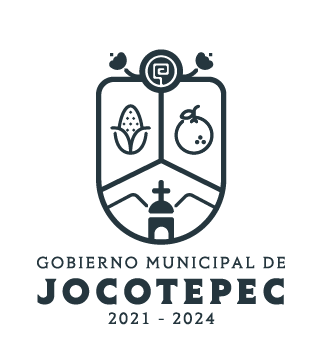 ¿Cuáles fueron las acciones proyectadas (obras, proyectos o programas) o Planeadas para este trimestre?  1.- Inventario de Bienes Mueble e Inmuebles.2.-Verificacion de Bienes Mueble e Inmuebles.3.-Regularisacion de Bienes Mueble e Inmuebles.             4.- Inmueble de  Tecnología de la Información y digitalización.             5.- Reuniones de trabajo y capacitación.Resultados Trimestrales (Describir cuáles fueron los programas, proyectos, actividades y/o obras que se realizaron en este trimestre). Inventario de Bienes Mueble e Inmuebles 70%Verificación de Bienes Mueble e Inmuebles 100%Regularización de Bienes Mueble e Inmuebles 100%Inmueble de  Tecnología de la Información y digitalización 45%Reuniones de trabajo y capacitación 100%Montos (si los hubiera) del desarrollo de dichas actividades. ¿Se ajustó a lo presupuestado?No aplica En que beneficia a la población o un grupo en específico lo desarrollado en este trimestre.  Organización de los bienes Municipales, que dan por consiguiente consulta rápida y eficaz del departamento de patrimonio.¿A qué programa de su POA pertenecen las acciones realizadas y a que Ejes del Plan Municipal de Desarrollo 2021-2024 se alinean?Estrategias: 1-2-3-4-5Eje: Administración eficiente y eficacia.De manera puntual basándose en la pregunta 2 (Resultados Trimestrales) y en su POA, llene la siguiente tabla, según el trabajo realizado este trimestre.NºPROGRAMA O ACTIVIDAD POA 2022ACTIVIDAD NO CONTEMPLADA (Llenar esta columna solo en caso de existir alguna estrategia no prevista)Nº LINEAS DE ACCIÓN O ACTIVIDADES PROYECTADASNº LINEAS DE ACCIÓN O ACTIVIDADES REALIZADASRESULTADO(Actvs. realizadas/Actvs. Proyectadas*100)1 Inventario de Bienes Mueble e Inmuebles.4375%2Verificación de Bienes Mueble e Inmuebles3266%3Regularización de Bienes Mueble e Inmuebles5480%4Inmueble de  Tecnología de la Información y digitalización43             75%  5Reuniones de trabajo y capacitación31             33%Total66%